Book reviewHello, our task today is to learn how to write a book review. Keep in mind a book review is not a plot summary, that’s just one part of it.Your task is to write your own review, either of a book you’ve read or are reading now. It can be a book you’ve read in Slovak, English, Kazakh language.The review must contain two parts:generalpersonalIn the general one include:What book is it? Basic facts: genre, who it was written by, when it was published, has it been made into a film?, and other interesting facts (popularity-related, e.g. number of copies sold, languages it has been translated into, etc.)Plot summary: Where is the story set? Who are the main characters? Write a brief description of the plot – two important things:use Present Simple to describe the plot (Mark lives in a small village. One day he decides to go to the city to see what the life is like there... )don’t give away the ending. A review MUST NOT say how the story ends.In the personal one include:Aspects of the book you particularly liked: characters you enjoyed/identified with, descriptions of nature/characters,  the plot (fast-moving, gripping etc.), the dialogues, the idea/the message of the book, the writing style of the author, the information you learnt, how the book changed your perspective, thinking, what you realized etc. etc.Aspects of the book you didn’t like.Overall opinion. Do you recommend the book? If yes, to what readers.IMPORTANT: The plot description can take up max. 50 % of the whole review.You will get a mark for the review, it can be a 4 or even a 5 if you copy a review from the Internet or if it’s just a plot description.Below you’ll find some useful phrases and an example review:Useful phrases:It’s the story of...It was written by...It’s set in (place)It’s a (type of story)The main character is (name)A film was made (of the book, starring (actor..) )There’s a twist at the end.I like the book because...I identified with.. (a character)What I liked most was...What I found a bit boring was...I would definitely/thoroughly recommend it.Example review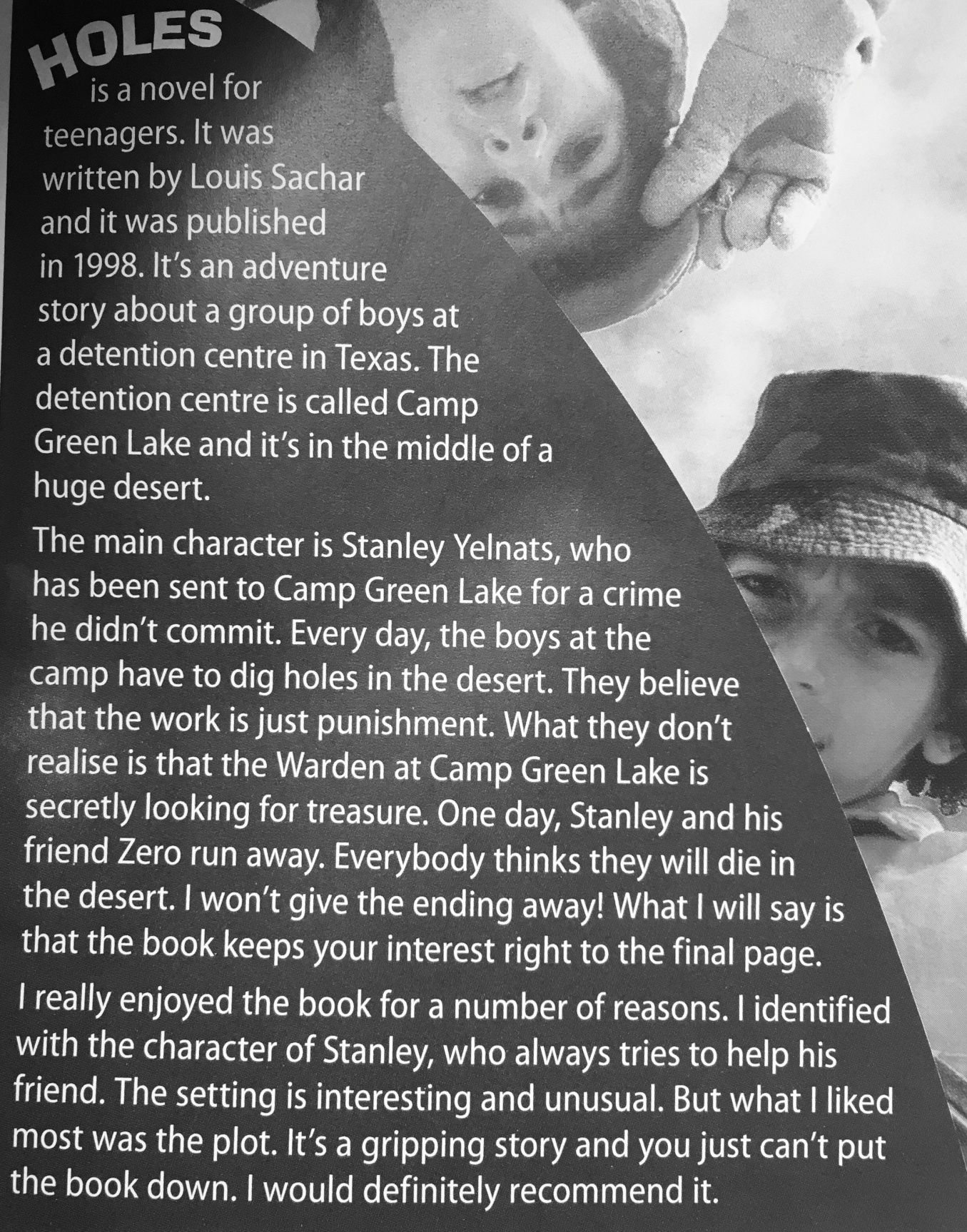 Send your review to englishsosban@gmail.com by Thursday 21st May (if you haven’t read a book recently, 2 weeks is enough time to read one a write a review). It should have 160-220 words. Remember to divide the review into paragraphs.You can find some good book tips (the books are not too long) here:https://mercatornet.com/101-books-millennials-must-read-before-they-die/23382/ 